МУНИЦИПАЛЬНОЕ БЮДЖЕТНОЕ ДОШКОЛЬНОЕОБРАЗОВАТЕЛЬНОЕ УЧРЕЖДЕНИЕДЕТСКИЙ САД «КОЛОСОК» ЗЕРНОГРАДСКОГО РАЙОНА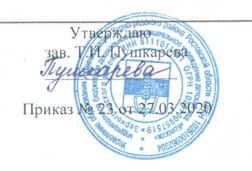 Согласовано	УтверждаюПедагогический совет МБДОУ 	зав. Т.И. Пушкарева27.03.2020 года № 3	________________                                                                                             Приказ № 23 от 27.03.2020ОТЧЕТ О РЕЗУЛЬТАТАХ САМООБСЛЕДОВАНИЯ ДЕЯТЕЛЬНОСТИ МБДОУ д/с «Колосок» Зерноградского районав 2019 годуАпрель 2020                                                          х. ЧернышевкаСамообследование деятельности муниципального бюджетного   дошкольного образовательного учреждения детского сада «Колосок» Зерноградского района (далее МБДОУ) составлено в соответствии с Приказом Минобрнауки Российской Федерации от 14 июня 2013 г. № 462 «Порядок проведения самообследования образовательной организацией».Самообследование включает в себя аналитическую часть и результаты анализа деятельности МБДОУ д/с «Колосок» Зерноградского района и филиала д/с «Колокольчик» за 2019  год.1.Общие сведения об организации.Тип учреждения: дошкольное образовательное учреждение.Вид учреждения:  детский сад.Статус:  государственное учреждение. Лицензия на образовательную деятельность: Лицензия  61Л01 от 26.02.2015г. Регистрационный № 4421    Адрес: 347733,  Ростовская область, Зерноградский  район, х. Чернышевка,  ул. Специалистов, 2Телефон: 8(8659)91688Адрес филиала д/с «Колокольчик»: 347731,  Ростовская область, Зерноградский  район, х. Клюев,  ул. Садовая, 10вТелефон: 8(8659)96184Сайт: www.konzavod-kolosok.ruАдрес электронной почты: kolosok45zern@yandex.ruУчредитель – управление образования Администрации Зерноградского района Ростовской областиМБДОУ имеет филиал: д/с «Колокольчик» х. Клюев ул. Садовая 10в. Детские сады находятся в разных хуторах. Вся площадь используется полностью для нужд образовательного процесса.Цель деятельности МБДОУ  – осуществление образовательной деятельности по реализации образовательных программ дошкольного образования. Предметом деятельности МБДОУ является формирование общей культуры, развитие физических, интеллектуальных, нравственных, эстетических и личностных качеств, формирование предпосылок учебной деятельности, сохранение и укрепление здоровья воспитанников.Режим работы: пятидневный  9 часов  с 7.30 до 16.30.Медицинское обслуживание воспитанников  МБДОУ осуществляет ФАП «МУЗ ЦРБ» х. Чернышевка.В 2019  году в детском саду «Колосок»  функционировало 3  группы – 80 человек;Детский сад «Колокольчик» 1 разновозрастная группа – 16 человек.Вывод: МБДОУ зарегистрировано и функционирует в соответствии с нормативными документами в сфере образования Российской Федерации. Муниципальное задание по наполняемости учреждения детьми выполнено полностью. 2.Система управления организациейУправление дошкольным образовательным учреждением осуществляется в соответствии с действующим законодательством Российской Федерации на основе сочетания принципов единоначалия и коллегиальности. Единоличным исполнительным органом ДОУ является заведующий, который осуществляет текущее руководство деятельностью учреждения. В ДОУ разработан пакет документов, регламентирующих его деятельность: устав ДОУ, локальные акты, договоры с родителями, педагогическими работниками, техническим персоналом, должностные инструкции. Имеющаяся структура системы управления соответствует уставу ДОУ и функциональным задачам ДОУ. Организационная структура управления дошкольным учреждением представляет собой совокупность всех органов с присущими им функциями. В ДОУ функционируют коллегиальные органы управления: Общее собрание работников образовательного учреждения, Педагогический совет, Управляющий совет, Фонд поддержки и развития «Развитие». Деятельность коллегиальных органов управления осуществляется в соответствии с Положениями.В образовательной организации соблюдаются социальные гарантии участников образовательного процесса. Контроль является неотъемлемой частью управленческой системы ДОУ (предупредительный, оперативный, тематический). Результаты контроля обсуждаются на рабочих совещаниях и педагогических советах с целью дальнейшего совершенствования образовательной работы.Все виды контроля проводятся с целью изучения образовательного процесса и своевременного оказания помощи педагогам в педагогическом процессе, являются действенным средством стимулирования педагогов к повышению качества образования.Система управления в ДОУ обеспечивает оптимальное сочетание традиционных и современных тенденций: программирование деятельности ДОУ в режиме развития, обеспечение инновационного процесса в ДОУ, комплексное сопровождение развития участников образовательной деятельности, что позволяет эффективно организовать образовательное пространство дошкольного учреждения.Вывод: Структура и механизм управления дошкольного учреждения позволяют обеспечить стабильное функционирование, способствуют развитию инициативы участников образовательного процесса (педагогов, родителей (законных представителей), детей) и сотрудников ДОУ.3. Оценка образовательной деятельности	МБДОУ д/с «Колосок» Зерноградского района  реализует образовательную программу дошкольного образования в соответствии с требованиями ФГОС ДО,  определяет цель, задачи, планируемые результаты, содержание и организацию образовательного процесса дошкольного учреждения, которая направлена на создание условий всестороннего развития ребенка и создания развивающей образовательной среды для социализации и индивидуализации детей.Воспитательная работа        Структуру базового содержания составляет примерная основная образовательная программа «От рождения до школы» под редакцией Н.Е. Вераксы, Т.С. Комарова,  М.А. Васильевой.        Содержание образования дополняют парциальные программы:- программа «Радуга» Т.Н. Дороновой;- «Формирование начал экологической культуры дошкольников» С.Н. Николаева;- «Основы безопасности детей дошкольного возраста» Р. Стеркина;- «Приобщение детей дошкольного возраста к истокам русской народной культуре» О.Л. Князева;- «Ознакомление детей дошкольного возраста с историей Донского края» Н.В. Елжова;- программа музыкального воспитания «Ладушки» И.М. Каплуновой, И.А. Новосельцевой.При организации образовательного процесса учитывались принципы интеграции образовательных областей (социально-коммуникативное развитие, познавательное развитие, речевое развитие, художественно-эстетическое развитие, физическое развитие) в соответствии с возрастными возможностями и особенностями детей.Образовательный процесс включает в себя: образовательную деятельность, осуществляемую в процессе организации различных видов детской деятельности (игровой, коммуникативной, трудовой, познавательно-исследовательской, конструирования, восприятия художественной литературы и фольклора, музыкальной, изобразительной, двигательной); образовательную деятельность, осуществляемую в ходе режимных моментов; самостоятельную деятельность детей; индивидуальную работу с детьми; взаимодействие с семьями воспитанников.Построение образовательного процесса основывается на адекватных возрасту формах работы с детьми.	В основу организации образовательного процесса положен комплексно-тематический принцип планирования,   педагогами использовались следующие образовательные технологии: здоровьесберегающие, игровые, проектные, проблемный метод обучения, информационно-коммуникационные технологии, создание проблемно-поисковых ситуаций.        Воспитатели  ДОУ  используют в своей работе современные методики и технологии, реализуют  единую основная образовательная программа «От рождения до школы» под редакцией Н.Е. Вераксы, Т.С. Комарова,  М.А. Васильевой, принятую на педагогическом совете ДОУ 29.08.2015 г. (Протокол № 5),  направленную на формирование высоконравственной, гармонично развивающейся личности дошкольника. Кроме того, коллектив реализует Программу развития на 2015-2020 г.г,  принятую на педагогическом совете ДОУ 29.08.2015г. (Протокол № 5), которая предполагает повышение качества образования, создание условий для поддержки и развития детей, совершенствование воспитательного процесса, сохранение и укрепление здоровья субъектов образовательного процесса и создание условий для их комплексной безопасности, развитие материально- технической базыВывод: Образовательный процесс в ДОУ организован в соответствии с государственной политикой в сфере образования, ФГОС ДО, образовательной программой дошкольного образования, которая реализуется в полном объеме, о чем свидетельствует педагогический мониторинг. Отсутствие таких специалистов как психолог, логопед значительно улучшили образовательный процесс в детском саду.Дополнительное образование	Кружки:                               Театральный кружок «Веснушки»- воспитатель Ларичева Н.С.Патриотическое воспитание  формирует воспитатель Л.Ф. Канаева (кружок «Калинка»)«Юный техник» - воспитатель группы Пархоменко В.Е.«Весёлые нотки» - музыкальный руководитель Н.С. Ларичева «Здоровый малыш»  - инструктор по физической культуре Папроцкая Т.В.Сотрудничество с социальными партнерами	В 2019 году велась активная работа по взаимодействию с социальными партнерами, которая направлена на обеспечение комплекса условий здоровьесбережения, физического развития детей, их познавательного развития, расширения социальных контактов. Вывод: в дошкольной организации созданы условия для организации дополнительного образования обучающихся, расширения их кругозора, социализации в обществе.4. Оценка функционирования внутренней системы оценки качества образованияКонцептуальные основания внутренней системы оценки качества образования определяются требованиями Федерального закона «Об образовании в Российской Федерации», а также ФГОС ДО, в котором определены государственные гарантии качества образования. Система оценки образовательной деятельности предполагает оценивание качества условий образовательной деятельности, обеспечиваемых ДОУ, включая психолого-педагогические, кадровые, материально-технические, финансовые, информационно-методические, управление ДОУ и т. д.Процесс внутренней системы оценки качества образования регулируется внутренними локальными актами, проводится в соответствии с годовым планированием с использованием качественного методического обеспечения. Результаты оценивания качества образовательной деятельности используются для корректировки образовательного процесса и условий образовательной деятельности и повышения качества образования. Данные, полученные в результате контрольно-оценочных мероприятий, отражаются в отчёте о результатах самообследования, публичном отчете, других отчётных документах МБДОУ. Результаты внутренней оценки качества образования рассматриваются на Общем собрании работников, Педагогическом совете, рабочих совещаниях для анализа эффективности деятельности и определения перспектив развития ДОУ.	В ДОУ была проведена независимая оценка качества образовательной деятельности (НОК ОД). В оценивании качества образовательной деятельности принимали участие семьи обучающихся. Это позволило сделать выводы об уровне удовлетворенности предоставляемыми услугами, выявить проблемные моменты и принять своевременные меры по коррекции деятельности ДОУ.Вывод: В дошкольной организации создана функциональная, соответствующая законодательным и нормативным требованиям внутренняя система оценки качества, позволяющая своевременно корректировать различные направления деятельности ДОУ.5. Оценка кадрового обеспеченияКурсовая подготовка.Основной целью методической работы в 2019-2020  учебном году обозначено содействие развитию профессионализма педагогических кадров в условиях реализации федеральных государственных образовательных стандартов.В годовом плане ДОУ запланированы мероприятия по аттестации и повышению квалификации педагогов. Составлен график аттестации, разработан план работы по аттестации, график повышения квалификации и курсовой переподготовки, утверждены темы по самообразованию.Качество работы воспитателей, специалистов ДОУ во многом зависит от развития их профессиональной компетентности. Воспитателям, специалистам ДОУ в течение года оказана практическая и методическая помощь в подготовке аттестационных материалов, в осмыслении достигнутого и проектировании дальнейших шагов повышения квалификации и профессионального развития.В течение всего учебного года проводились совещания, семинары, консультации и индивидуальные беседы по теме «Профессиональный стандарт педагога». В результате  на конец учебного года аттестация пройдена всеми педагогическими работниками.График повышения квалификации и аттестации педагогических работников.Обучение в 2019 году было ориентировано на методическое обеспечение дошкольного образования в условиях реализации ФГОС и умение оценить мероприятие воспитательного характера с позиции требований ФГОС, разрабатывать план, программу деятельности на конкретный период времени в соответствии с целями и задачами воспитания и развития детей.  Над решением воспитательно-образовательных задач в течение всего года работали квалифицированные педагоги и специалисты. В МБДОУ работает коллектив из 26 человек -1 заведующий  ДОУ, педагогов – 7 человек.- 6 воспитателей, -1 музыкальный руководитель, -1 инструктор по физкультуре.Средний возраст педагогического состава – 45,8 года:30-40 лет – 2 (28 %)40-50 лет –  3  (42 %) 55 и выше – 2 (28 %)В целях повышения процента квалифицированных работников в ДОУ на новый учебный год планируется увеличить количество аттестуемых.Для осуществления качественного образовательного процесса в ДОУ педагогический персонал повышает свой профессиональный уровень через систему обучающих мероприятий районного уровня (методические объединения) и системы внутреннего обучения, распространения педагогического опыта и самообразования педагогов.	В ДОУ создавались благоприятные условия для повышения профессионального уровня педагогов. В 2019 году прошли курсы повышения квалификации 100% педагогических работников.4 педагога имеют свой мини-сайт, систематически пополняет, обновляет информацию. Педагоги со своими публикациями, мастер-классами активно участвуют в интернет-конкурсах и занимают призовые места.Методические мероприятия по реализации ФГОС ДО.В течение 2019-2020 учебного года было проведено 4 педсовета, Установочный «Цели и задачи МБДОУ детского сада на 2019-2020 учебный год. Реализации дорожной карты по введению профессионального стандарта педагога в действие. Обсуждение и утверждения  годового плана и других нормативных документов на новый уч. год »,  «Использование современных педагогических технологий в работе с дошкольниками, ) «Приобщение детей дошкольного возраста к художественной литературе», « Итоги работы за 2019-2020 учебный год. Летний  оздоровительный период»;3 семинара «Развитие интеллектуальных, творческих способностей детей дошкольного возраста», "Соблюдение прав ребенка - основная обязанность сотрудников ДОУ», «Организация работы по оформлению развивающей среды на территории ДОУ»;2 тематические проверки «Готовность МБДОУ к новому учебному году» , «Применение современных образовательных технологий в образовательном процессе»;фронтальная проверка: «Качество воспитательно-образовательной работы в подготовительной группе ДОУ».В течение года проведены консультации с педагогами, согласно плана работы. Все запланированные мероприятия прошли своевременно.Результаты образовательной деятельности учреждения (по материалам диагностического обследования)В ДОУ мониторинг уровня усвоения программного материала проводится два раза в год, согласно годовому плану МБДОУ.Цель мониторинга: определение степени освоения воспитанниками образовательной программы и влияние образовательного процесса организуемого в ДОУ на развитие каждого воспитанника.Сводная диагностическая таблица усвоения разделов программы обучающимисяд/с «Колосок» Зерноградского района (за 3 года).Педагогический мониторинг согласно ФГОС проводился по образовательным областям:В этом году уровень развития детей почти по всем направлениям не изменился.Причина этому - не систематическое посещение обучающимися детского сада, в связи с заболеваниями,  поступление детей турецкой национальности, не владеющие русским языком в течение учебного года. Стало традицией проведение разнообразных досугов, праздников: Спортивный праздник, праздник мам, пап,  народные праздники «Пасха», «Масленица», «Рождество», «Калядки», тематические- «Весенняя капель», «День космонавтики», «праздник Весны», «9 мая», акция «Природа родного края» , «День птиц» и т.д.Систематически проводилось мероприятий по ПДД: беседы, сюжетно-ролевые игры, занятия, экскурсии, развлечения и праздники.     В ДОУ были оформлены разнообразные выставки творческих работ детей и взрослых, фото – выставки.     Большое внимание уделено художественно-эстетическое оформлению ДОУ.  Эстетично оформлены информационные уголки для родителей в группах, уголки для детей, обновлены стенды в здании ДОУ, вывешаны банеры.  Педагоги ответственно подходили к проведению праздников и развлечений. Хочется отметить взаимопомощь  педагогов. ДОУ пятый год работает по новой программе обучения, согласно ФГОС – «От рождения до школы», поэтому при планировании задач были учтены все недоработки, ошибки, допущенные в прошлом учебном году, велась углубленная работа по следующим образовательным областям:- художественно-эстетическое развитие;- речевое развитие ;- познавательное развитие;- социально-коммуникативное развитие.- физическое развитие.   Наше дошкольное учреждение рассматривает готовность ребенка к школьному обучению, прежде всего, как общую его готовность, включающую в себя физическую, личностную, интеллектуальную. Это позволяет школе опираться на развитие ребенка, полученное в нашем дошкольном учреждении и последовательно продолжать педагогический процесс.В этом году уровень  развития детей по всем направлениям вырос. По результатам заболеваемости  2019-2020 учебного года проведен анализ   и заболеваемости. По сравнению с прошлым годом , посещаемость увеличилась Для снижения заболеваемости в детском саду проводились следующие мероприятия:- проведение физ.зарядки;- витаминизация третьего блюда, ежедневно;- 100% охват питанием  воспитанников;- профилактические прививки;- консультации для педагогов и родителей;- проведение динамического часа с подвижными играми;- проведение  физ. минуток на занятиях;- закаливающие процедуры.Отслеживаем результаты обучения детей в школе. Поддерживаем связи с учителями начальных  классов, которые отмечают, что у детей из нашего сада сформирован достаточный уровень учебной деятельности, имеется большой потенциал интеллектуальных и организаторских способностей.           Наше дошкольное учреждение рассматривает готовность ребенка к                            школьному обучению, прежде всего, как общую его готовность, включающую в себя физическую, личностную, интеллектуальную. Это позволяет школе опираться на развитие ребенка, полученное в нашем дошкольном учреждении и последовательно продолжать педагогический процесс.6. Оценка учебно-методического и библиотечно-информационного обеспеченияОбразовательная деятельность в ДОУ строится в соответствии с образовательной программой, которая поддерживаются учебно-методическим комплектом материалов, средствами обучения и воспитания, с постепенным усложнением для всех возрастных групп.Методические пособия содержат возрастные характеристики детей, методику и описания инструментария диагностики личного развития детей, конспекты мероприятий с вопросами, заданиями, играми, обеспечивающими социально-коммуникативное, познавательное, речевое, художественно-эстетическое и физическое развитие дошкольников.Каждая группа обеспечена учебно-методическим комплексом пособий, демонстрационным материалом в соответствии с реализуемой образовательной программой.		В методическом кабинете имеется библиотека методической литературы, демонстрационные материалы, журналы для повышения самообразования педагогов и организации образовательной деятельности с обучающимися. В ДОУ имеется доступ к информационным системам (мультимедиапроектор, музыкальный центр) и информационно-телекоммуникационным сетям в кабинетах заведующего и методическом.Выводы: Учебно-методическое обеспечение в ДОУ в достаточной степени соответствует реализуемой образовательной программы и ФГОС ДО. Информационное обеспечение ДОУ требует пополнения.7. Оценка материально-технической базыМБДОУ д/с «Колосок»  размещается в 2-х-этажном здании. Для организации и ведения образовательного процесса в нашем учреждении оборудованы и функционируют следующие специализированные помещения для работы воспитателей и специалистов: групповые комнаты - 3; музыкальный зал – 1; зал для проведения занятий по физической культуре – 1.Территория учреждения по периметру ограждена забором. Выделяются следующие функциональные зоны: игровая зона - 4 групповых площадок для каждой группы; спортивная зона.Для обеспечения безопасного пребывания детей, во всех помещениях установлена противопожарная электронная система. Для всех помещений имеется схема эвакуации. Комплексная безопасность в образовательной организации рассматривается как совокупность мер и мероприятий, осуществляемых во взаимодействии с органами власти, правоохранительными структурами, другими вспомогательными службами и общественными организациями, обеспечения безопасного функционирования образовательного учреждения, а также готовности сотрудников и обучающихся к рациональным действиям в чрезвычайных ситуациях.	В ДОУ реализуются Паспорт антитеррористической защищенности и Паспорт комплексной безопасности, где определены системы оборудования для обеспечения безопасности всех участников образовательного процесса и системы передачи сигналов для быстрого реагирования служб безопасности.	Для осуществления образовательного процесса в ДОУ создана полифункциональная развивающая предметно-пространственная среда, отвечающая требованиям ФГОС ДО. Развивающая предметная среда оборудована с учётом возрастных особенностей детей. Игровые и наглядные пособия, учебные материалы соответствуют современным психолого-педагогическим требованиям.Групповые помещения обеспечены мебелью, игровым оборудованием, дидактическим материалом, развивающими играми в достаточном количестве, в соответствии с возрастом детей и ФГОС ДО. Оборудование легко трансформируется и безопасно в использовании. Развивающая среда групп постоянно обновляется в соответствии с комплексно-тематическим планированием педагогов, обеспечивает все условия для организации разнообразных видов детской деятельности, с учетом интересов детей.Созданные необходимые условия использования информационно-коммуникационных технологий (ИКТ) помогают педагогам активно создавать и использовать в совместной образовательной деятельности инновационные образовательные технологии.Вывод: Материально-техническая база ДОУ находится в удовлетворительном состоянии. Для повышения качества предоставляемых услуг необходимо дальнейшее оснащение современным оборудованием для осуществления образовательной деятельности с учетом новых требований.8. Родители (законные представители) обучающихся1.Общая численность воспитанников: 802. Количество семей: 673. Количество многодетных семей:всего –21,в них детей –274. Количество малообеспеченных семей:всего –40, в них детей –485. Количество неполных семей всего –15В них детей –6, только мать –14,только отец –16.Количество семей, находящихся в социально опасном положении, состоящих на учете в КДНиЗП:всего–0в них детей –07. Количество семей, состоящих на учете в ПДН всего –0в них детей –0, опекаемых детей нет9.Анализ деятельности филиала за 2019 год.Организация образовательного  процесса. 	В ДОУ работают   2 педагога,  один из которых который так же выполняет обязанности музыкального работника на 0,25 ставки и один педагог на 0,25 ставки, исполняющий обязанности заведующего филиалом    Воспитатели  используют в своей работе современные методики и технологии, реализует  единую Образовательную Программу дошкольного  образования, принятую на педагогическом совете ДОУ 28.08 2015 года. (Протокол № 1),  направленную на формирование высоконравственной, гармонично развивающейся личности дошкольника. Кроме того, коллектив реализует Программу развития на 2015-2020 гг,  принятую на педагогическом совете ДОУ 27.05.2015г. (Протокол № 4), которая предполагает повышение качества образования, создание условий для поддержки и развития детей, совершенствование воспитательного процесса, сохранение и укрепление здоровья субъектов образовательного процесса и создание условий для их комплексной безопасности, развитие материально- технической базы.      Согласно годовому плану для повышения педагогической компетентности в ДОУ были проведены следующие мероприятия:педсоветы:2. «Сюжетно-ролевые и режиссерские игры как условие успешной социализации ребенка»3. Современные подходы в работе с одаренными, способными и талантливыми детьми в условиях малокомплектного детского садаАвгустовский педсовет не проведен, так как в этот период  работал всего один воспитатель.Семинары:формирование взаимоотношений детей в сюжетно-ролевой игре.«Методические рекомендации по предметно -  развивающей среде ДОО в соответствии с ФГОС ДО»Консультации:Адаптация ребенка в детском садуВыявление уровня одаренности ребенка-дошкольникаметодика проведения режимных моментов в группах раннего возраста        Средствами каждого занятия и учебного предмета воспитываются у детей лучшие нравственные качества, любовь к Отечеству, своему народу, его языку, духовным ценностям и природе, развиваются их творческие способности. Технологии и методики стимулируют интеллектуальное, художественно – эстетическое и социально- эмоциональное развитие, познавательную активность, воображение, творчество  обучающихся.     По результатам наблюдений за работой воспитателя  выявлено, что основным методом работы  с детьми (как того и требует программа) является педагогика сотрудничества, когда воспитатель и ребенок общаются и действуют «на равных». Педагоги обращают особое внимание на создание проблемных ситуаций, экспериментально- поисковой и строительно-конструктивной деятельности, в которой ребенок может ярко проявит себя, выразить свое истинное отношение к тем или иным явлениям. Широко используются ими и игровые методы, активизирующие самостоятельность и инициативу ребенка, его творческие способности.   Таким образом, мы можем сделать вывод, что в практике работы с детьми преобладают гуманные отношения между воспитателями и детьми. В результате правильно построенного образовательного процесса, созданных условий и знания технологий дошкольное учреждение систематически и объективно отслеживает динамику развития детей.Обеспечение здоровья и здорового образа жизниОдним из важнейших направлений  деятельности образовательного учреждения является сохранение и укрепление здоровья детей. Эту задачу педагогический коллектив решает совместно с  медицинской сестрой. Дети  поступают в детский сад не совсем здоровые. Наша задача помочь родителям сохранить здоровье ребенка и помочь ему адаптироваться в социальном мире.     По результатам анализа заболеваемости  в 2019 году средняя заболеваемость составила 22,1%, что  говорит о  снижении заболеваемости на 0,2%.  и   необходимости продолжать:- Обеспечивать медико-педагогический контроль за физическим развитием, состоянием здоровья и планированием работы с детьми.- Совершенствовать условия для рациональной двигательной активности детей в группе.- Совершенствовать работу с родителями по воспитанию привычки к здоровому образу жизни.     Для снижения заболеваемости в детском саду проводятся следующие мероприятия:- витаминизация третьего блюда, ежедневно;- 100% охват питанием  обучающихся;  - профилактические прививки;- консультации для педагогов и родителей;- проведение динамического часа с подвижными играми;- проведение физ. минуток на занятиях.     Конечно, и в этой сфере не обходится без проблем. Медицинская сестра работает в учреждении на 0,25 ставки. И педагоги, и дети хотели бы чувствовать себя под ежеминутным медицинским контролем, что дало бы наибольшую эффективность в работе по сохранению и укреплению здоровья воспитанников.     Медицинский кабинет оборудован в соответствии с нормами СанПина, имеются медикаменты для оказания первой медицинской помощи. Основная деятельность медицинского работника направлена на осуществление профилактической и амбулаторной работы. Анализ уровня целевых ориентиров: 	При определении уровня целевых ориентиров  используются следующие методы: наблюдение за детьми в повседневной жизни, в процессе непосредственной образовательной деятельности; анализ продуктов детской деятельности; беседы; тесты; игровые ситуации.      Осенняя диагностика  уровня  знаний детей по критериям программы показали, что дети успешно осваивают программный материал, имеют остаточные знания, умения и навыки, которые   соответствуют возрастным требованиям. Уровень развития интегративных качеств у детей находится на допустимом и оптимально допустимом уровне. Итоговая диагностика еще не проводилась.         Стало традицией проведение разнообразных досугов, зимних праздников, праздников мам и пап, русских народных развлечений и т. д. Но , к сожалению, режим работы в весенний период из-за отсутствия центрального водоснабжения и режима самоизоляции этого учебного года не позволил провести все запланированные и подготовленные  мероприятия.     Следует отметить, что художественно-эстетическое направление является для нашего дошкольного учреждения приоритетным.    На основе анализа результатов по игровой деятельности были сделаны выводы о необходимости:1) обратить особое внимание администрации и воспитателей на использование и методику проведения сюжетно-ролевых игр;2) пересмотреть условия организации сюжетно-ролевых игр, строительно-конструктивных игр в каждой возрастной группе;3) организовать консультации для воспитателей ДОУ по вопросам методики проведения игровой деятельности с учетом специфики каждой возрастной группы.         Одним из показателей работы дошкольного учреждения является отслеживание успехов и результатов учебы детей в школе. Педагоги ДОУ умело организует работу с родителями,  используя такие формы работы, как консультации для родителей, тематические выставки, выступления воспитанников перед родителями, информационные бюллетени.        Отслеживая результаты обучения детей в школе, мы поддерживаем связи с учителями начальных  классов, которые отмечают, что у детей из нашего сада сформирован высокий уровень учебной деятельности, имеется большой потенциал интеллектуальных и организаторских способностей. Мероприятия, в которых приняли участие дети МБДОУ:В течение года воспитанники с удовольствием  участвовали в международных интернет-олимпиадах:Физические загадкиРазмышлялкиМир сказокмир вокруг насИгры со словамиВолшебные квадратыБезопасное поведениеДавайте посчитаемсказкиЗагадки по картинкеПрофессииГеометрические загадкиОриентация в пространствепредметный мирТранспортЧетвертый лишнийстартСмышленокРебята показали уровень соответствующий своему возрасту.Сведения о родителях (законных представителях) обучающихся.Родители (законные представители) обучающихся- количественный состав:полных семей                       8               50%неполных семей                   8                50 %- социальный состав родителей:а) рабочие ― 6б) служащие ― 4в) военнослужащие ― 0г) частные предприниматели ― 1д) пенсионеры ― 0е) официальный статус безработные ― 0ж) инвалиды ― 0з) выезжающие на заработки ― 0- образовательный уровень родителей:с высшим образованием        3            13 %со средним специальным       2            8,6 %со средним                     1               4 % Большое внимание в ДОУ уделяется изучению образовательных потребностей родителей. Исходя из имеющихся данных, можно уверенно заявить, что перечень образовательных услуг предлагаемых нашим детским садом соответствует запросам родителей.       Таким образом, полученные результаты показали, что контингент родителей неоднороден, имеет различные цели и ценности и что главным для них продолжает оставаться физическое и психическое здоровье ребенка.Основные блоки по работе с родителями:В ДОУ провели следующие мероприятия для родителей:Родительское собрание «Жизнь ребенка в детском саду»консультации:Роль сказки в воспитании ребенка.«Профилактика плоскостопия»«Осторожно! Коронавирус!»«Инструкция по воспитанию красноречивого ребенка»Совместное участие в выставках, акциях и конкурсах:«Моя мама солнышко, я ее подсолнушек» Выставка творческих семейных работ «Осенний вернисаж» фотоконкурс «Семьи счастливые моменты»Международный конкурс семейного творчества «Расскажи миру о своей России»Всероссийский конкурс художественных работ «Семья ― душа России»     На основе полученных результатов мы выявили, что проблема налаживания взаимоотношений с детьми и родителями в ДОУ успешно решается. В связи с этим нужно продолжать строить работу с родителями так, чтобы они были заинтересованы в успехах своих детей и стремились всячески помочь ДОУ в создании необходимых для этого условий. Обеспечение безопасности образовательного учреждения и здоровье сбережение.     В учреждении в наличии и исправном состоянии:- пожарная сигнализация;- тревожная кнопка;- система звукового оповещения при пожаре и ЧС;- 100%  укомплектованность огнетушителями;- система видеонаблюдения на территории;- в наличии вся нормативно – правовая документация   по обеспечению безопасности.    Учебная мебель и оборудование, используемое в учебном процессе, соответствует санитарно- гигиеническим нормам, но необходимо ее пополнение в связи с увеличением количества обучающихся.    Нет случаев травматизма в 2019 году.Анализ материально-технической и методической базы.Сведения о состоянии материально-технической базы ДОУ:	  Детский сад оборудован для своего полноценного функционирования на 50 % (причем большая часть ДОУ требует постоянного косметического и капитального ремонта). Не хватает мебели, игрушек, спортивного инвентаря.              В 2019 году воспитатель Сторчак О.Ю. изготовила своими руками 3 солдатских гимнастерки и пополнила костюмерную солдатскими головными уборами разных родов войск. В мини-музей «Казачья горница» предоставила  новые старинные  экспоната  и   костюмом донской казачки для девочки. На территории детского сада силами сотрудников обновляются  развивающие зоны для детей «Домик для гномиков», столики для занятий «Божья коровка» и «Грибок», «Цветочный столб».              В здании и на территории ДОУ силами сотрудников проводился косметический ремонт (в группе обои заменили на штукатурку с покраской стен, в приемной аварийный потолок заменили на гипсокартон, покраска, генеральная уборка всех помещений), очистка крыши и водостоков от листвы, ремонт детской мебели для выполнения норм САНПина. Проведена работа по приведению к требованиям норм в медицинском кабинете. Ремонт мусорного бака и металлического забора, поямочный ремонт асфальтового покрытия. За счет ДОУ приобретены новые подушки и комплект постельного белья.           Но остаются не выполненными предписания Роспотребнадзора:  в аварийном состоянии оконные блоки, необходима замена полов теневого навеса на участке, замена моек  на пищеблоке, ремонт потолка и стяжка стен в музыкальном зале. Требуется пополнение хозяйственного инвентаря и детской мебели.Имеется электронный паспорт детского сада как социально значимого объекта, пожарная декларация, заменены первичные средства пожаротушения.Состояние учебно-методической базы ДОУ:   Методическую литературу и периодические издания «Добрая дорога детства», патриотического журнала «Родина»  педагоги ДОУ приобретают за свой счет. Фонд детской литературы пополнился при проведении ежегодной акции «Подари книгу детям»   Наглядный и демонстрационный материал в этом году обновлялся частично .  Благодаря помощи спонсоров в ДОУ были приобретены  игрушки для самостоятельной деятельности: настольные развивающие игры, набор мягких кубиков, набор для детского  боулинга . Воспитатели  самостоятельно изготовили развивающие игры из подручных материалов, пополнили уголок для девочек набором сумок, постельными принадлежностями и  коляской для кукол. А для мальчиков — самодельные футбольные ворота. Интерьер группы обновился за счет новых детских стульчиков с мягким покрытием.   Несмотря на то, что сделано многое, задача оснащения предметно - развивающей среды ДОУ остается одной из главных. В группе необходимо продолжать расширять и обновлять строительные и игровые уголки, пополнять дидактические и развивающие игры. В детском саду нет компьютера, проектора и другой современной техники , необходимой для качественного участия в конкурсах, акциях и мероприятиях различного уровня.Анализ социально-педагогической характеристики внешней среды.   Детский сад «Колокольчик» является единственным дошкольным учреждением в х. Клюев. Наше дошкольное учреждение сотрудничает с сельской библиотекой  и  МБОУ Клюевской СОШ. Третий  класс МБОУ Клюевской СОШ  регулярно посещает наш детский сад с демонстрациями театральных постановок  по мотивам сказок и проведений, акций по БДД. Воспитатели ДОУ  посещают уроки  в 1 классе, а  учитель начальных классов  Сторчак А.А.  присутствовал на  непосредственно-образовательной деятельность  по ФЭМП  и дал свои рекомендации по преемственности и  подготовке детей к школе. В 2019 году наш детский сад продолжает  сотрудничество с хуторской казачьей общиной  и 4 классом МБОУ Клюевской СОШ, получивший статус казачий класс.Результаты анализа показателей деятельности МБДОУ в 2019 году.Результаты самообследования деятельности ДОУ позволяют сделать вывод о том, что в ДОУ созданы условия для реализации образовательной программы дошкольного образования и требуют дальнейшего оснащения и обеспечения.                                                                                      Спасибо за внимание!Заведующий	Пушкарева Т.И.347733 Ростовская область, Зерноградский район, х.Чернышевка, ул. Специалистов, дом №  2телефон: (863-59) 91-6-88E-mail: kolosok45zern@yandex.ruОрганизацияСодержание работыМБОУ Конзаводская СОШ имени Героя России Зозули А.С.Мероприятия  по  преемственностиМБУЗ «ЦРБ»Медицинское обслуживание воспитанниковБиблиотека КСПОрганизация экскурсий, конкурсов чтецов, праздников книгМУК «Конзаводской дом культуры»Творческие встречи, концертыОтделение почтовой связиЭкскурсииООО «Конный завод имени Первой Конной Армии»Материальная помощь№Ф.И.педагогаобучениеобучениеаттестацияаттестация№Ф.И.педагогапройденоследующеепройденоследующее1.Пушкарева Татьяна Ивановна04.03.20202023202020232.Папроцкая Татьяна Валентиновна(физ.инстр)03.03.20192022201802.04.20233.КанаеваЛюбовь Федоровна06.02.20192022201906. 20244.Ларичева Наталья Сергеевна11.07.20182021201906.20245.Пархоменко Валерия Евгеньевна28.11.20182021202020257.Зайцева Надежда Николаевна23.01.2020202320202025годыОбразовательные областиОбразовательные областиОбразовательные областиОбразовательные областиОбразовательные областиСоциально-Коммуникативное развитиеПознавательное развитиеХудожественно-эстетическое развитиеРечевое развитиеФизическое развитие2018-2019В-53.3С-27.7Н-19В-46С-33.8Н-21.2В-40.9С-42.9Н-16.3В-38.7С-42.2Н-19.1В-26.5С-63Н-10.52019-2020В-52.5С-30.2Н-17.3В-45.4С-33.6Н-21В-40.2С-43.2Н-16.6В-36.8С-41.8Н-21.4В-37.С-54Н-9№ п/пНазвание конкурсаДата участия в конкурсеУчредители конкурсаРезультат (участие, победители, призеры)Ф.И.О. обучающегося ФИО руководителя1Международный конкурс семейного творчества «Расскажи миру о своей России»Сентябрь2019Академия инновационного образования и развития при поддержке Министерства просвещения РФ  и Общероссийская общественная организация «Национальная родительская ассоциация»участникСторчак МаксимСторчак О.Ю2V  Всероссийский интернет-фотоконкурс «Семьи счастливые моменты»октябрьМинистерство просвещения РФ  и Общероссийская общественная организация «Национальная родительская ассоциация»участникСторчак МаксимСторчак О.Ю3Всероссийский интернет-проект «Страна Экологических троп».  «Мир воды глазами детей»ноябрьКорпорация Рроссийский учебникучастникКоробкин ИгнатСторчак О.Ю.4 Всероссийский конкурс «Безопасная дорога детям»Сентябрь2019Министерство просвещения РФ  и Общероссийская общественная организация «Национальная родительская ассоциация»участникСторчак МаксимСторчак О.Ю5Всероссийская образовательная акция УРОК БЕЗОПАСНОСТИ.РФФЕВРАЛЬМЧС России, Депортамент ГОЧСиПБ г. Москвы,УФСБ по г. Москве и Московской области, ГКУ ЦОДД, РОЦИД И корпорация Российский учебникучастникиНепочитая В. Парадовский А.Сторчак М.Сторчак О.Ю6Детская викторина по мультфильмамфевральМеждународный образовательный портал «Солнечный свет»Победитель1 местоПетренко Сергей СергеевичПетренко Анна Николаевна7Всероссийский интернет-проект «Страна Экологических троп».  Конкурс наблюдений за лиственными деревьями» Март2020Корпорация Рроссийский учебникучастникПарадовский АртемСторчак О.Ю.8Восьмой интернет -конкурс скворечниковАпрель2020Союз охраны птиц РоссииучастникНоскова Э.Сторчак О.Ю.9Всероссийский  конкурс фотографий «Мой автомобиль жигули»Волжский автомобильный заводучастникСторчак МСторчак О.Ю.10Седьмой   Всероссийский интернет-конкурс кормушекАПРЕЛЬ2020Союз охраны птицучастникСторчак МСторчак О.Ю11Седьмой   Всероссийский интернет-конкурс скворечниковапрельСоюз охраны птиц Россииучастник Коробкин ИгорьСторчак О.Ю12Всероссийский конкурс художественных работ «Семья — душа России»майИтоги не подведеныСторчак МаксимСторчак О.ЮБлокиОсновные задачиФормыПедагогическое просвещение родителейПовышение педагогической грамотности родителей.Лекции, практические занятия, открытые занятия, педагогические советы родительские собрания, консультации и дрВключение родителей в деятельность ДОУСоздание условий для вовлечения родителей в планирование, организацию и контроль за деятельностью дошкольного учреждения.Соревнования, кружок, конкурсы, викторины, совместные мероприятия, оформление стенгазет, тематических выставок  и др.Наименование помещений, занятых под образовательный процессКоличество помещенийГрупповые комнаты1Музыкальный зал 1Спортивный зал1Спортивная площадка1Медицинский кабинет1Кабинет заведующего1Методический кабинет1Мини-музей «Казачья Горница»1Комната ПДД1N п/пПоказателиЕдиница измерения и количество1.Образовательная деятельность1.1Общая численность воспитанников, осваивающих образовательную96 человекпрограмму дошкольного образования, в том числе:1.1.1В режиме полного дня (8 - 12 часов)96 человек1.1.2В режиме кратковременного пребывания (3 - 5 часов)нет1.1.3В семейной дошкольной группенет1.1.4В форме семейного образования с психолого-педагогическимнетсопровождением на базе дошкольной образовательной организации1.2Общая численность воспитанников в возрасте до 3 лет12 человек1.3Общая численность воспитанников в возрасте от 3 до 8 лет84 человека1.4Численность/удельный вес численности воспитанников в общей96 человек/100%численности воспитанников, получающих услуги присмотра и ухода:1.4.1В режиме полного дня (8 - 12 часов)96 человек/ 100%1.4.2В режиме продленного дня (12 - 14 часов)нет1.4.3В режиме круглосуточного пребываниянет1.5Численность/удельный вес численности воспитанников с0 человек/ 0%ограниченными возможностями здоровья в общей численностивоспитанников, получающих услуги:1.5.1По коррекции недостатков в физическом и (или) психическом развитиинет1.5.2По освоению образовательной программы дошкольного образованиянет1.5.3По присмотру и уходунет1.6Средний показатель пропущенных дней при посещении дошкольной30 днейобразовательной организации по болезни на одного воспитанника1.7Общая численность педагогических работников, в том числе:7 человек1.7.1Численность/удельный вес численности педагогических работников,1 человек/ 14%имеющих высшее образование1.7.2Численность/удельный вес численности педагогических работников,1 человек/ 14%имеющих высшее образование педагогической направленности(профиля)1.7.3Численность/удельный вес численности педагогических работников,6 человек/ 85%имеющих среднее профессиональное образование1.7.4Численность/удельный вес численности педагогических работников,6 человек/ 85%имеющих среднее профессиональное образование педагогическойнаправленности (профиля)1.8Численность/удельный вес численности педагогических работников,2 человека/ 28%которым по результатам аттестации присвоена квалификационнаякатегория, в общей численности педагогических работников, в томчисле:1.8.1Высшая0 человек/ 0%1.8.2Первая2 человека/ 28%1.9Численность/удельный вес численности педагогических работников вобщей численности педагогических работников, педагогический стажработы которых составляет:1.9.1До 5 лет1 человек/ 14%1.9.2Свыше 30 лет2 человека/ 28%1.10Численность/удельный вес численности педагогических работников в Численность/удельный вес численности педагогических работников в Численность/удельный вес численности педагогических работников в Численность/удельный вес численности педагогических работников в 0 человек/ 0%общей численности педагогических работников в возрасте до 30 летобщей численности педагогических работников в возрасте до 30 летобщей численности педагогических работников в возрасте до 30 летобщей численности педагогических работников в возрасте до 30 лет1.11Численность/удельный вес численности педагогических работников вЧисленность/удельный вес численности педагогических работников вЧисленность/удельный вес численности педагогических работников вЧисленность/удельный вес численности педагогических работников в2человека/ 28%общей численности педагогических работников в возрасте от 55 летобщей численности педагогических работников в возрасте от 55 летобщей численности педагогических работников в возрасте от 55 летобщей численности педагогических работников в возрасте от 55 лет1.12Численность/удельный вес численности педагогических иЧисленность/удельный вес численности педагогических иЧисленность/удельный вес численности педагогических иЧисленность/удельный вес численности педагогических и7 человек/100%административно-хозяйственных работников, прошедших за последниеадминистративно-хозяйственных работников, прошедших за последниеадминистративно-хозяйственных работников, прошедших за последниеадминистративно-хозяйственных работников, прошедших за последние5 лет повышение квалификации/профессиональную переподготовку по5 лет повышение квалификации/профессиональную переподготовку по5 лет повышение квалификации/профессиональную переподготовку по5 лет повышение квалификации/профессиональную переподготовку попрофилю педагогической деятельности или иной осуществляемой впрофилю педагогической деятельности или иной осуществляемой впрофилю педагогической деятельности или иной осуществляемой впрофилю педагогической деятельности или иной осуществляемой вобразовательной организации деятельности, в общей численностиобразовательной организации деятельности, в общей численностиобразовательной организации деятельности, в общей численностиобразовательной организации деятельности, в общей численностипедагогических и административно-хозяйственных работниковпедагогических и административно-хозяйственных работниковпедагогических и административно-хозяйственных работниковпедагогических и административно-хозяйственных работников1.13Численность/удельныйвесчисленностипедагогическихи7 человек/100%административно-хозяйственных работников, прошедших повышениеадминистративно-хозяйственных работников, прошедших повышениеадминистративно-хозяйственных работников, прошедших повышениеадминистративно-хозяйственных работников, прошедших повышениеадминистративно-хозяйственных работников, прошедших повышениеквалификации по применению в образовательном процессе федеральныхквалификации по применению в образовательном процессе федеральныхквалификации по применению в образовательном процессе федеральныхквалификации по применению в образовательном процессе федеральныхквалификации по применению в образовательном процессе федеральныхгосударственных образовательных стандартов в общей численностигосударственных образовательных стандартов в общей численностигосударственных образовательных стандартов в общей численностигосударственных образовательных стандартов в общей численностигосударственных образовательных стандартов в общей численностипедагогических и административно-хозяйственных работниковпедагогических и административно-хозяйственных работниковпедагогических и административно-хозяйственных работниковпедагогических и административно-хозяйственных работников1.14Соотношение "педагогический работник/воспитанник" в дошкольнойСоотношение "педагогический работник/воспитанник" в дошкольнойСоотношение "педагогический работник/воспитанник" в дошкольнойСоотношение "педагогический работник/воспитанник" в дошкольной14 детей/1 педагогобразовательной организацииобразовательной организации1.15Наличие в образовательной организации следующих педагогическихНаличие в образовательной организации следующих педагогическихНаличие в образовательной организации следующих педагогическихНаличие в образовательной организации следующих педагогическихработников:1.15.1Музыкального руководителяМузыкального руководителяда1.15.2Инструктора по физической культуреИнструктора по физической культуреИнструктора по физической культуреда1.15.3Учителя-логопеда (в шт. расписании 0,25 ставки)нет1.15.4Логопеда (в шт. расписании 0,5 ставки)нет1.15.5Учителя-дефектологанет1.15.6Педагога-психологанет1.15.7Педагога дополнительного образованияПедагога дополнительного образованияПедагога дополнительного образованиянет2.ИнфраструктураИнфраструктура2.1Общая площадь помещений, в которых осуществляется образовательнаяОбщая площадь помещений, в которых осуществляется образовательнаяОбщая площадь помещений, в которых осуществляется образовательнаяОбщая площадь помещений, в которых осуществляется образовательнаяОбщая площадь помещений, в которых осуществляется образовательная2,52 кв. мдеятельность, в расчете на одного воспитанникадеятельность, в расчете на одного воспитанникадеятельность, в расчете на одного воспитанника2.2Площадь помещений для организации дополнительных видовПлощадь помещений для организации дополнительных видовПлощадь помещений для организации дополнительных видовПлощадь помещений для организации дополнительных видов85 кв. мдеятельности воспитанниковдеятельности воспитанников2.3Наличие физкультурного залаНаличие физкультурного залада2.4Наличие музыкального залаНаличие музыкального залада2.5Наличие прогулочных площадок, обеспечивающих физическуюНаличие прогулочных площадок, обеспечивающих физическуюНаличие прогулочных площадок, обеспечивающих физическуюНаличие прогулочных площадок, обеспечивающих физическуюдаактивность и разнообразную игровую деятельность воспитанников наактивность и разнообразную игровую деятельность воспитанников наактивность и разнообразную игровую деятельность воспитанников наактивность и разнообразную игровую деятельность воспитанников на